Crystal Chapter #18 Order of the Eastern Starcordially invites you to our stated meeting where we will be welcoming Grand Officers from the Grand Chapters of Ohio and PennsylvaniaWednesday, December 13, 2023, at 7:30pmEast Liverpool Masonic Temple422 Broadway St, East Liverpool, Ohio 43920There is a parking lot beside the building (which is shared with Kent State) and parking on the street.  There is an entrance from the parking lot which has no steps to get into the building.  We also have an elevator and plenty of restrooms to accommodate everyone.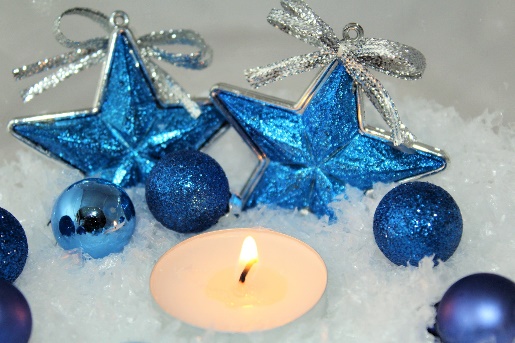 Crystal Chapter is excited about hosting this special event.There will be a covered dish dinner at 6:00pm. Please RSVP to Karen Jones if you are planning to attend the dinner or meeting. Text her at 234-736-6804 or email her at ksjones3@comcast.netKaren Jones, Worthy Matron				    Tom Jones, Worthy PatronShawn Burke, SecretaryHome Chapter ofPatricia Kasserman, Grand Martha of the Grand Chapter of OhioGrace McClester, Grand Organist of the Grand Chapter of PennsylvaniaPam McDowell, President of the District 13 Association of Chapters